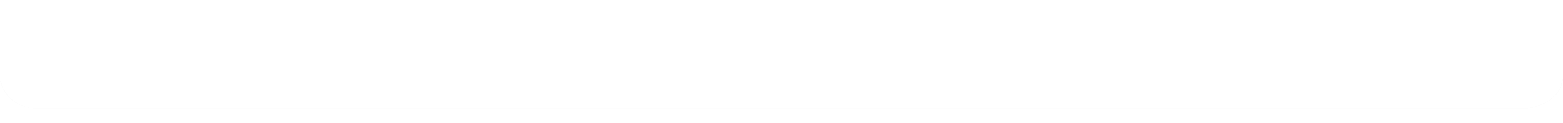 ΑΠΟΔΕΙΚΤΙΚΑ ΣΤΟΙΧΕΙΑ ΠΟΥ ΠΡΕΠΕΙ ΝΑ ΥΠΟΒΑΛΛΟΝΤΑΙ ΓΙΑ ΥΠΟΣΤΗΡΙΞΗ ΤΩΝ ΑΠΑΙΤΗΣΕΩΝ ΓΙΑ ΟΙΚΟΝΟΜΙΚΕΣ ΑΠΩΛΕΙΕΣ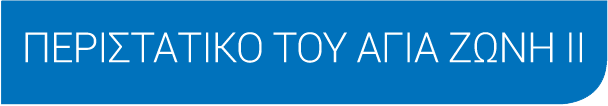 Συμπληρώνεται από το ΓΥΑΣυμπληρώνεται από το ΓΥΑΑπαίτηση για ζημιά ιδιοκτησίαςΑπαίτηση για ζημιά ιδιοκτησίαςΠροσωπικά στοιχεία/στοιχεία επιχείρησηςΠροσωπικά στοιχεία/στοιχεία επιχείρησηςΌνομα και επίθετοΗμερομηνία γέννησηςΤαχυδρομική διεύθυνσηΔιεύθυνση ηλεκτρονικού ταχυδρομείουAριθμός τηλεφώνουΌνομα εταιρείας (κατά περίπτωση)Αριθμός φορολογικού μητρώου/Αριθμός Εμπορικού Μητρώου (κατά περίπτωση)Στοιχεία απαίτησης (παρέχετε αποδεικτικά στοιχεία για να υποστηρίξετε την απαίτησή σας όπως περιγράφεται παρακάτω)Στοιχεία απαίτησης (παρέχετε αποδεικτικά στοιχεία για να υποστηρίξετε την απαίτησή σας όπως περιγράφεται παρακάτω)Στοιχεία απαίτησης (παρέχετε αποδεικτικά στοιχεία για να υποστηρίξετε την απαίτησή σας όπως περιγράφεται παρακάτω)ΧΡΗΣΙΜΟΠΟΙΕΙΣΤΕ ΕΠΙΠΛΕΟΝ ΦΥΛΛΑ ΕΑΝ ΑΠΑΙΤΕΙΤΑΙΧΡΗΣΙΜΟΠΟΙΕΙΣΤΕ ΕΠΙΠΛΕΟΝ ΦΥΛΛΑ ΕΑΝ ΑΠΑΙΤΕΙΤΑΙΣύντομη περιγραφή της ιδιοκτησίας (παρέχετε φωτογραφίες)Περιγράψτε το καθεστώς ιδιοκτησίας της επιχείρησής σας (δηλαδή ενιαία ιδιοκτησία, εταιρική σχέση, κ.λ.π.).  Εάν δεν είσαστε ο ιδιοκτήτης, περιγράψτε τη σχέση σας με την επιχείρησηΑριθμός άδειας/εγγραφής (κατά περίπτωση)Περιγραφή των επισκευών ή των εργασιών καθαρισμού στην ιδιοκτησία, συμπεριλαμβανομένων ημερομηνιών των εργασιώνΠλήρη στοιχεία του κανονικού χρονοδιαγράμματος επισκευής ή αντικατάστασης της ιδιοκτησίαςΑριθμός και ρόλοι προσωπικού που χρησιμοποιήθηκε, συμπεριλαμβανομένων ωρών που εργάστηκε και τις αμοιβές που εφαρμόστηκανΕξοπλισμός που χρησιμοποιήθηκε, συμπεριλαμβανομένου του εξοπλισμού που αγοράσθηκε ή κόστος ανά ημέρα/ ώρα του μισθωμένου εξοπλισμού και τις ημερομηνίες που χρησιμοποιήθηκεΗλικία των περιουσιακών στοιχείων που υπέστησαν ζημίες, εάν αντικαταστάθηκανΕίναι οι ζημίες που αναφέρονται στην παρούσα απαίτηση εν όλω ή εν μέρει ασφαλισμένες; Εάν ναι, παρέχετε πλήρη στοιχεία της ασφάλειαςΈχετε λάβει οποιαδήποτε αποζημίωση σε σχέση με αυτό το περιστατικό; Εάν ναι, παρέχετε πλήρη στοιχείαΟποιαδήποτε άλλη πληροφορία που θεωρείτε ότι είναι χρήσιμη για την υποστήριξη της απαίτησης σαςΔήλωσηΔήλωση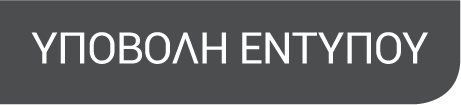 ΠΑΡΑΚΑΛΟΥΜΕ ΥΠΟΒΑΛΕΤΕ ΟΛΑ ΤΑ ΠΡΩΤΟΤΥΠΑ ΕΓΓΡΑΦΑ ΥΠΟΣΤΗΡΙΞΗΣ ΚΑΙ ΤΑ 
ΑΠΟΔΕΙΚΤΙΚΑ ΣΤΟΙΧΕΙΑ ΓΙΑ ΟΛΑ ΤΑ ΚΟΣΤΗ ΠΟΥ ΠΡΟΕΚΥΨΑΝ ΟΠΩΣ ΠΕΡΙΓΡΑΦΕΤΑΙ ΠΑΡΑΠΑΝΩ.ΠΑΡΑΚΑΛΟΥΜΕ ΥΠΟΒΑΛΕΤΕ ΟΛΑ ΤΑ ΠΡΩΤΟΤΥΠΑ ΕΓΓΡΑΦΑ ΥΠΟΣΤΗΡΙΞΗΣ ΚΑΙ ΤΑ 
ΑΠΟΔΕΙΚΤΙΚΑ ΣΤΟΙΧΕΙΑ ΓΙΑ ΟΛΑ ΤΑ ΚΟΣΤΗ ΠΟΥ ΠΡΟΕΚΥΨΑΝ ΟΠΩΣ ΠΕΡΙΓΡΑΦΕΤΑΙ ΠΑΡΑΠΑΝΩ.ΠΑΡΑΚΑΛΟΥΜΕ ΥΠΟΒΑΛΕΤΕ ΟΛΑ ΤΑ ΠΡΩΤΟΤΥΠΑ ΕΓΓΡΑΦΑ ΥΠΟΣΤΗΡΙΞΗΣ ΚΑΙ ΤΑ 
ΑΠΟΔΕΙΚΤΙΚΑ ΣΤΟΙΧΕΙΑ ΓΙΑ ΟΛΑ ΤΑ ΚΟΣΤΗ ΠΟΥ ΠΡΟΕΚΥΨΑΝ ΟΠΩΣ ΠΕΡΙΓΡΑΦΕΤΑΙ ΠΑΡΑΠΑΝΩ.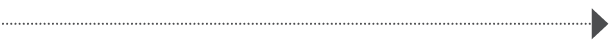 ΓΡΑΦΕΙΟ ΥΠΟΒΟΛΗΣ ΑΠΑΙΤΗΣΕΩΝ ΑΓΙΑΣ ΖΩΝΗΣ ΙΙ
Οδός Σκουζέ 26, 4ος όροφος
Πειραιάς 18536,
ΕλλάδαΤηλέφωνο/φαξ: +30 210 4282334Email: cso@iopcfundsclaims.orgΙστοσελίδα:   www.iopcfunds.org1Έκταση της ρύπανσης της ιδιοκτησίας και επεξήγηση του τρόπου με τον οποίο προκλήθηκε η ζημία2Περιγραφή και φωτογραφίες αντικειμένων που καταστράφηκαν, υπέστησαν ζημίες ή χρειάστηκαν καθαρισμό, επισκευή ή αντικατάσταση (π.χ. σκάφη, αλιευτικά εργαλεία, δρόμοι, ρούχα), συμπεριλαμβανομένης της θέσης τους3Κόστος εργασίας επισκευών, καθαρισμού, ή αντικατάστασης των αντικειμένων4Τιμολόγιο των κοστών που καλύφθηκαν5Ηλικία των αντικειμένων που υπέστησαν ζημίες και αντικαταστάθηκαν6Κόστος αποκατάστασης μετά από καθαρισμό, με τιμολόγια και πληροφορίες σχετικά με τα κανονικά χρονοδιαγράμματα επισκευής7Δηλώστε εάν έχετε λάβει επιπλέον εισόδημα ως αποτέλεσμα του συμβάντος